Муниципальное автономное дошкольное образовательное учреждение«Детский сад № 404 г. Перми«УТВЕРЖДЕНО»Педагогическим советом № 3МАДОУ «Детский сад № 404» г. Пермиот 22 февраля 2018 г. Название КОП: «Раз, два, три в хоровод иди!».Возраст детей: 3-4 года.ФИО, Должность автора: Гуляева Галина Андреевна,Фадеева Анастасия Николаевна Город и год разработки: г. Пермь, 2022 год.Аннотация для родителей: «Раз, два, три в хоровод иди!». может рассматриваться как одна из ступеней к формированию здорового образа жизни и неотъемлемой частью всего воспитательно -образовательного процесса в детском саду. Данная, краткосрочная образовательная практика направлена на сохранение и укрепления здоровья детей, развитие координаций слов с движением, обогащение двигательного опыта детей.«Раз, два, три в хоровод иди!»- осмысленная деятельность, направленная на достижение конкретных двигательных задач в быстроменяющихся условиях. «Раз, два, три в хоровод иди!»— одно из важных средств  всестороннего воспитания детей. Характерная особенность — комплексность воздействия на организм и на все стороны личности ребенка: в игре одновременно осуществляется физическое, умственное, нравственное, эстетическое воспитание. Фольклорные игры зарождают любовь к родному краю, стремление к добру.Цель КОП: двигательная активность - как фактор, влияющий на здоровый образ жизни детей; обогащение двигательного опыта.Задачи КОП:Образовательные: познакомить детей с древнерусским видом танца - хороводной игрой .Развивающие: развивать у детей координацию слов с движением.Воспитательные: вызывать у детей желание играть в народную игру;Воспитывать коммуникативные навыки и эмоциональную сферу ребенка;Развивать мыслительные операции через игру.Развивать воображение.снимать эмоционального напряжения с помощью игры.Прививать детям самостоятельность через совместную деятельностьУстанавливать доверительный контакт между семьей и детским садом.Предварительная работа:Выучить тексты игры( песни), спрогнозировать возможные вопросы детей по содержанию, выделить слова , значение которых требуется объяснить ; запомнить движения, чтобы продемонстрировать детям.Создать мотивацию к знакомству  и разучиванию хороводной игры: рассматривание иллюстраций по теме игры, проведение познавательной беседы о значении этих игр.Просмотр презентации или видеоролика.Количество часов КОП: 30 минутКоличество участников: 8 человекПеречень материалов и оборудование для проведения КОП: маски животных, комплекс зарядки, картотека хороводных игр, платочки. Ожидаемые результаты: дети самостоятельно  умеют играть в хороводные игры.Тематический планПриложение 1Комплекс утренней гимнастикиВВОДНАЯ ЧАСТЬХодьба за направляющим в колонне по одному (20 сек.), обычный бег (20 сек.), ходьба в медленном темпе (20 сек.), построение в круг.ОСНОВНАЯ ЧАСТЬУпражнения с платочкамиИ. п.— стоя ноги на ширине ступни, платочек в обеих руках у груди. Выпрямить руки вперед — показали платочек, вернуться в исходное положение.И. п. — стоя ноги на ширине плеч, платочек в обеих руках внизу. Наклониться и помахать платочком вправо (влево), выпрямиться, вернуться в исходное положение.И. п. — стоя ноги на ширине ступни, платочек в обеих руках внизу. Присесть, платочек вынести вперед, встать, вернуться в исходное положение.И. п. — ноги слегка расставлены, платочек в правой руке. Прыжки на двух ногах, помахивая платочком над головой, в чередовании с небольшой паузой.ЗАКЛЮЧИТЕЛЬНАЯ ЧАСТЬХодьба в колонне по одному (20 сек.). Бег врассыпную (15 сек.). Ходьба обычная (20 сек.). Приложение 2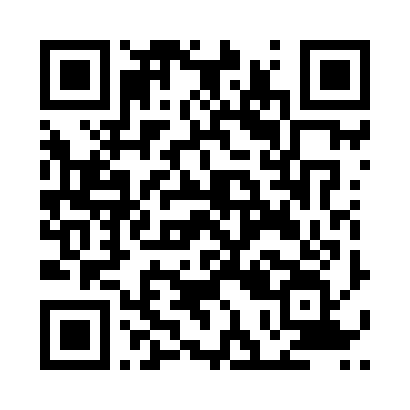 QR для просмотра видео хороводной игры                    Приложение3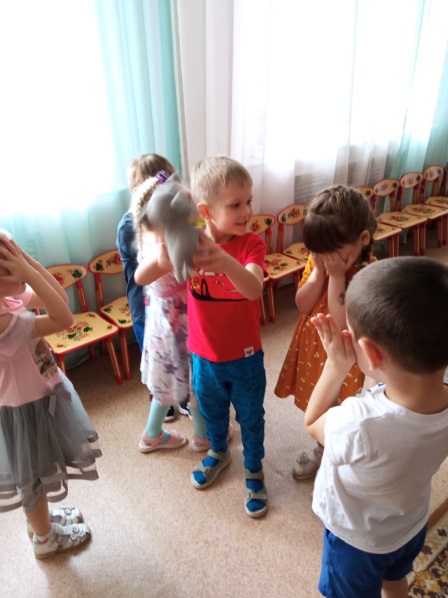 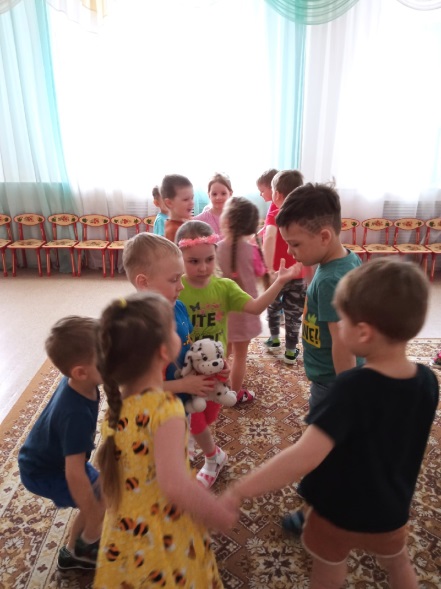 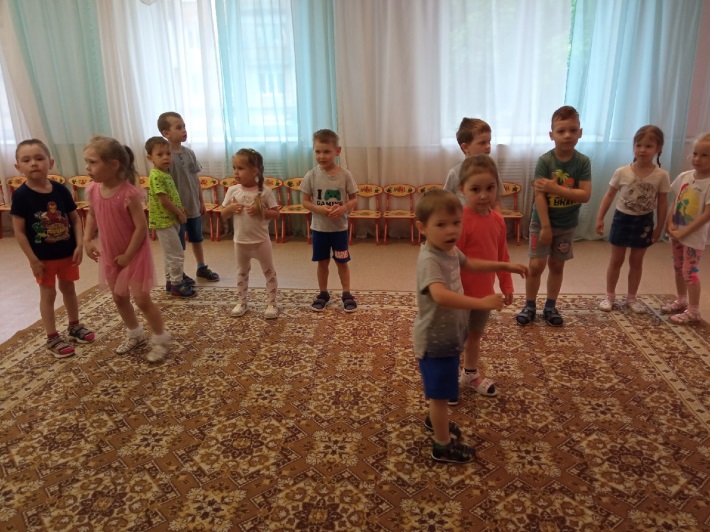 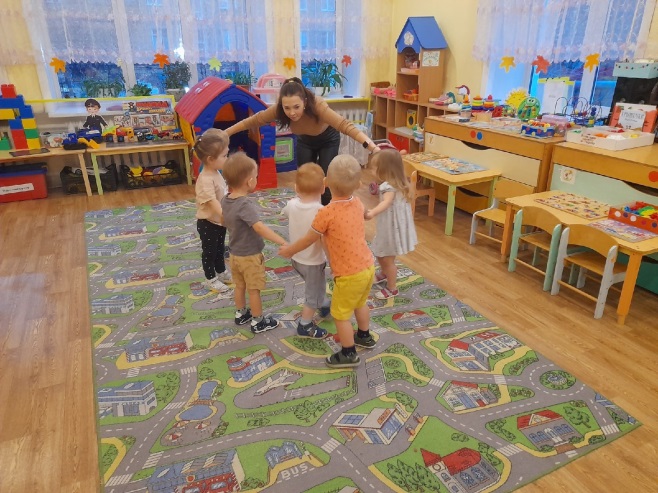 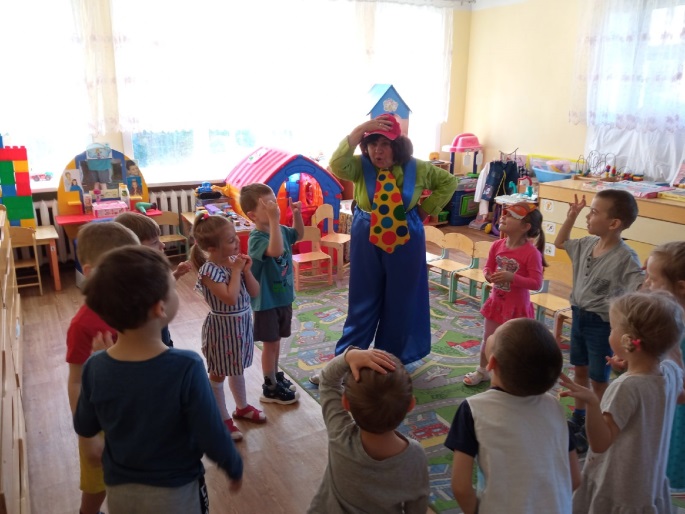 Приложение 4КАРТОТЕКА ХОРОВОДНЫХ ИГР МЛАДШИЙ ДОШКОЛЬНЫЙВОЗРАСТБольшие и маленькие ножкиВозьмитесь за руки и идите по кругу, то медленно, громко топая ногами,то ускоряя ход и часто перебирая ногами.Большие ноги Шли по дорогеТоп-топ, топ-топМаленькие ножки Бежали по дорожкеТоп топ топ то топ, Топ топ топ то топМы по лесу идемВозьмитесь за руки и ходите по кругу:Мы по лесу идем, Зверей найдем.Зайца громко позовем:«Ау-ау-ау!» Никто не откликается, Лишь эхо отзывается,Тихо: «Ау-ау-ау!»Вместо зайца, можно подставлять другие слова: «Волкагромко позовем», «Мы медведя позовем», «Мы лисупозовем». По ровненькой дорожкеВместе с ребенком поводите хоровод со словами:По ровненькой дорожке, По ровненькой дорожкеШагают наши ножки,Шагают наши ножки.По пням, по кочкам,           по камушкам,По камушкам, в яму – бух!На последней строчке присядьте.Зайка шелВозьмитесь за руки, образуя круг. Идите по кругу, приговаривая слова:Зайка шел, шел, шел,Морковку нашел,Сел, поел и дальше пошел.Зайка шел, шел, шел,Капустку нашел,Сел, поел и дальше пошел.Зайка шел, шел, шел,Картошку нашел,Сел, поел и дальше пошел.На словах «сел» - останавливайтесь и присаживайтесь на корточки.Раздувайся, пузырь!Вместе с воспитателем дети становятся тесным кружком и начинают «раздувать пузырь»: наклонив головы вниз, малыши дуют в кулачки, составленные один под другим,как в дудочку. При этом они выпрямляются и набирают воздух, а затем снова наклоняются, выдувают воздух в свою трубку и произносят звук «ф-ф-ф-ф». Эти действия повторяются 2-3 раза. При каждом раздувании все делают шаг назад, будто пузырь немного увеличился. Затем все берутся за руки и постепенно расширяют круг, двигаясь и произнося следующие слова:Раздувайся, пузырь,Раздувайся большой,Оставайся такой,И не лопайся!!!Получается большой растянутый круг. Воспитатель входит в него, дотрагиваетсядо каждой пары соединенных рук, затем останавливается и говорит:«Лопнул пузырь!» все хлопают в ладоши, произносят слово «Хлоп!» исбегаются в кучку.Повторить несколько раз.Водят пчелы хороводВыполнять соответствующие движения.Водят пчелы хоровод - Брум, брум. В барабан ударил кот - Трум, трум. Стали мыши танцевать - Тир-ля-ля, Так, что начала дрожать вся земле.МатрешкиХодим, ходим хороводомПеред всем честным народом.Сели - присаживаемсяВстали, - встаемСебя показали.Попрыгали, - прыгаемПотопали  -      топаемВ ладошки мы похлопали.- хлопаем.МедведьКак под горкой снег, снег,И на горке снег, снег,И под елкой снег, снег,И на елке снег, снег,А под снегом спит медведь.Тише, тише,Не шуметь!Дети стоят по кругу. Выбирается медведь. Он садится на стульчик в серединекруга и «засыпает». На 1-ю и 3-ю строки дети идут к середине круга (4 шага),на 2-ю 4-ю строки идут назад, от центра (4 шага), на 5-ю строку осторожноприближаются к спящему медведю. Две последние строки произноситкто-либо из детей, назначенных педагогом. Медведь должен по голосуузнать этого ребенка. Игра повторяется с новым ребенкомРовным кругомДети, взявшись за руки, ритмично идут по кругу, говоря:Ровным кругомДруг за другомМы идем за шагом шаг,Стой на месте!Дружно вместеСделаем вот так!С окончанием слов останавливаются и повторяют движение, которое показывает воспитатель, например повернуться, наклониться, присестьЗайка«У зайчика зимой теплая беленькая шубка. У него ушки стоят на макушке, значит,зайка прислушивается, а шевелит он ими, чтобы еще лучше слышать. Когда зайчикухолодно и он хочет согреть свои лапки, он делает вот так (хлопает в ладоши).А если зайка совсем замерзнет, он начинает прыгать – вот так».Выбирают зайку, остальные образуют круг. Зайка выходит на середину и,изобразив руками ушки, приседает на корточки.Зайка беленький сидитИ ушами шевелит,Вот так, вот так,И ушами шевелит!Дети присаживаются на корточки и руками изображают, как зайка шевелит ушками.Зайке холодно сидеть,Надо лапочки погреть,Хлоп-хлоп-хлоп-хлоп,Надо лапочки погреть!Поглаживают то одну, то другую руку, слегка прихлопывают в ладошки. Затем встают.Зайке холодно стоять,Надо зайке поскакать!Скок-скок-скок-скок,Надо зайке поскакать!Подпрыгивают на двух ногах к зайке. Стараются согреть его, ласково гладят.Затем возвращаются на место, а зайка выбирает себе замену.КолпачокЦель: учить детей ходить по кругу, взявшись за руки.Ход игры.  Выбирают водящего, который садится на корточки в центре круга. Остальные играющие ходят вокруг него, взявшись за руки, и поют:«Колпачок, колпачок,Тоненькие ножки,Красные сапожки.Мы тебя поили,Мы тебя кормили,На ноги поставили,После этих слов все бегут к центру, приподнимают водящего, ставят его на ноги и снова образуют круг. Хлопая в ладоши, поют:Танцевать заставили.Водящий начинает танцевать. Все поют:Танцуй, танцуй, сколько хочешь,Выбирай кого захочешь!»Водящий выбирает кого-нибудь и меняется с ним местами.Кол-во и номер встреч№1№2Тема встречи«Хороводные игры»«Хороводные игры»Задачи встречиРазвивать коммуникативные навыки и эмоциональную сферу ребенка.Учить снимать эмоциональное напряжение с помощью игры.Приемы содеятельностиЗарядка «Платочек»              Комплекс упражнений утреней гимнастики.Беседа с детьми о здоровом образе жизни.Хороводная игра « Ровным кругом»Зарядка «Платочек»               Комплекс упражнений утреней гимнастикиБеседа с детьми о пользе веселых игрХороводная игра: «Колпачок»Продукт деятельности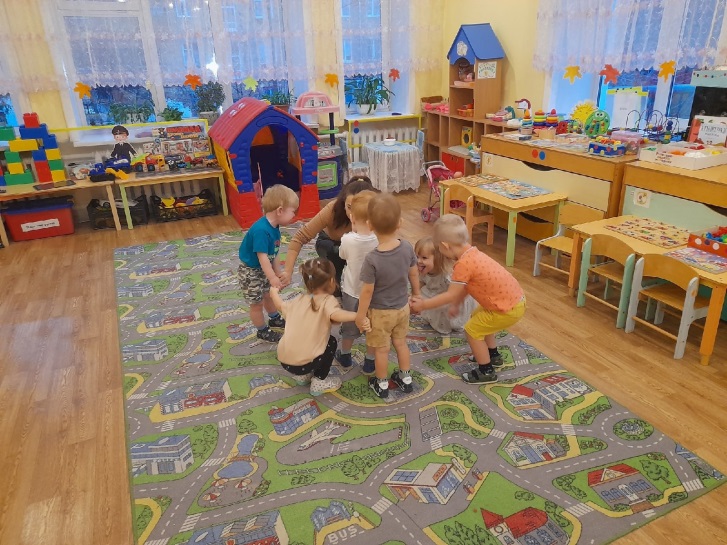 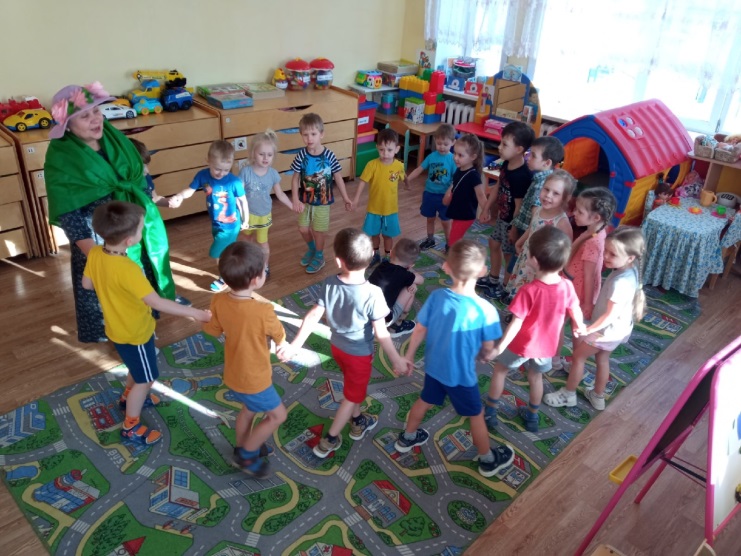 